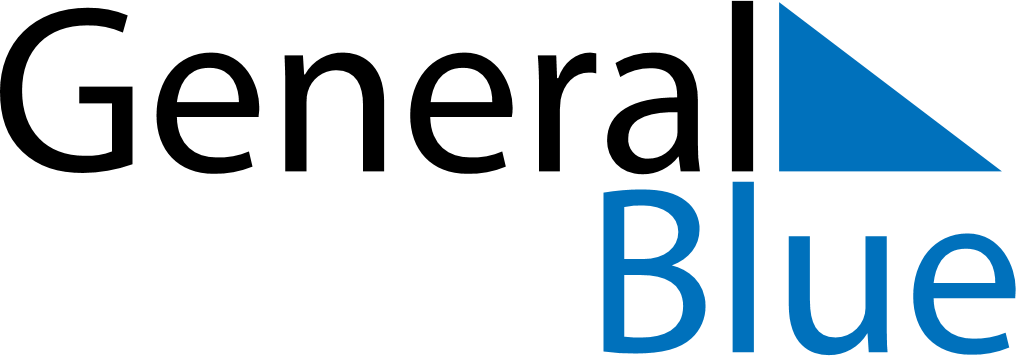 September 2024September 2024September 2024GrenadaGrenadaSundayMondayTuesdayWednesdayThursdayFridaySaturday1234567Kirani Day89101112131415161718192021222324252627282930